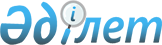 Аудандық мәслихаттың (IV шақырылым, IX сессия) 2008 жылғы 25 желтоқсандағы "2009 жылға арналған аудандық бюджет туралы" N 56/9 шешіміне өзгертулер енгізу туралы
					
			Күшін жойған
			
			
		
					Павлодар облысы Ақтоғай аудандық мәслихатының 2009 жылғы 27 маусымдағы N 85/15 шешімі. Павлодар облысы Ақтоғай ауданының Әділет басқармасында 2009 жылғы 14 шілдеде N 12-4-62 тіркелген. Күші жойылды - қолдану мерзімінің өтуіне байланысты (Павлодар облысы Ақтоғай аудандық мәслихатының 2010 жылғы 14 сәуірдегі N 131/21 шешімі)      Ескерту. Қолдану мерзімінің өтуіне байланысты күші жойылды (Павлодар облысы Ақтоғай аудандық мәслихатының 2010.04.14 N 131/21 шешімі).

      Қазақстан Республикасының 2001 жылғы 23 қаңтардағы "Қазақстан Республикасындағы жергілікті мемлекеттік басқару және өзін-өзі басқару туралы" Заңының 6 бабының 1 тармағының 1) тармақшасына, Қазақстан Республикасының 2008 жылғы 4 желтоқсандағы Бюджеттік кодексінің 109-бабының 1 тармағына сәйкес, аудандық Мәслихат ШЕШІМ ЕТЕДІ:



      1. Аудандық Мәслихаттың (ІV шақырылым, ІХ сессия) 2008 жылғы 25 желтоқсандағы "2009 жылға арналған аудандық бюджет туралы" N 56/9 шешiміне (нормативтік құқықтық актілерді мемлекеттік тіркеу тізілімінде N 12-4-53 арқылы тіркелген, 2009 жылғы 10 қаңтарда "Ауыл тынысы" және "Пульс села" газеттерінің N 2 жарияланған) кейін аудандық Мәслихаттың (IV шақырылым, IX сессия) 2008 жылғы 25 желтоқсандағы "2009 жылға арналған аудандық бюджет туралы" N 56/9 шешіміне өзгертулер мен толықтырулар енгізу туралы" N 84/14  шешімімен өзгертулер мен толыктырулар енгізілген (нормативтік құқықтық актілерді мемлекеттік тіркеу тізілімінде N 12-4-61 арқылы тіркелген, 2009 жылғы 16 мамырда "Ауыл тынысы", "Пульс села" газеттерінің N 21 жарияланған), келесі өзгертулер енгізілсін:



      Көрсетілген шешімнің 1 тармағы келесі редакцияда берілсін:

      1. 2009 жылға арналған аудандық бюджет 1 қосымшаға сәйкес төмендегі көлемде бекітілсін:

      1) кірістер - 1458603 мың теңге, оның ішінде:

      салық түсімдері бойынша - 137675 мың теңге;

      салық емес түсімдер - 1060 мың теңге;

      негізгі капиталды сатудан түсетін түсімдер - 100 мың теңге;

      трансферттер түсімдері бойынша - 1319768 мың теңге;

      2) шығындар - 1470518 мың теңге;

      3) таза бюджеттік кредиттеу - нөлге тең, оның ішінде:

      бюджеттік кредиттер - нөлге тең;

      бюджеттік кредиттерді өтеу - нөлге тең

      4) финанстық активтер операцияларының сальдосы - нөлге тең, оның ішінде: финанстық активтер сатып алу - нөлге тең;

      5) бюджет тапшылығы (профицит) - 11915 мың теңге;

      6) бюджет тапшылығын қаржыландыру (профицитті пайдалану) - 11915 мың теңге, оның ішінде:

      заемнан түсімдер нөлге тең;

      заемдарды жабу нөлге тең;

      бюджет қаражаты қалдықтарының пайдалануы - 11915 мың теңге.



      Көрсетілген шешімнің 1 қосымшасы және 2 тармағы осы шешімнің 1 және 2 қосымшаларына сәйкес жаңа редакцияда берілсін.



      Көрсетілген шешімнің 9 тармағы жойылсын.



      2. Осы шешімнің орындалуын бақылау аудандық Мәслихаттың бюджеттік саясат және аумақтың экономикалық дамуы жөніндегі тұрақты комиссиясына жүктелсін.



      3. Осы шешім 2009 жылдың 1 қаңтарынан бастап қолданысқа енгізіледі.      Сессия төрағасы                            А. Тарама      Мәслихат хатшысы                           Е. Мұқанов

Ақтоғай аудандық Мәслихаттың

(XV сессиясы, IV шақырылған)

2009 жылғы 27 маусымдағы

N 85/15 шешіміне

N 1 қосымша

Ақтоғай аудандық Мәслихаттың

(XV сессиясы, IV шақырылған)

2009 жылғы 27 маусымдағы

N 85/15 шешіміне

N 2 қосымша 2009 жылға арналған инвестициялық жобаларды (бағдарламаларды)

жүзеге асыруға бағытталған аудан бюджетін дамытудың

бюджеттік бағдарламалар тізбесі
					© 2012. Қазақстан Республикасы Әділет министрлігінің «Қазақстан Республикасының Заңнама және құқықтық ақпарат институты» ШЖҚ РМК
				СанатыСанатыСанатыСанатыСанатыСомасы м,т мың теңгеСыныбыСыныбыСыныбыСыныбыСомасы м,т мың теңгеІшкі сыныбыІшкі сыныбыІшкі сыныбыСомасы м,т мың теңгеЕрекшелігіЕрекшелігіСомасы м,т мың теңгеАтауыСомасы м,т мың теңге123456I.КІРІСТЕР14586031Салықтық түсімдер13767501Табыс салығы501002Жеке табыс салығы5010001Төлем көзінен салық салынатын табыстардан үсталатын жеке табыс салығы4550002Төлем көзінен салық салынбайтын табыстардан үсталатын жеке табыс салығы430003Қызметін біржолғы талон бойынша жүзеге асыратын жеке тұлғалардан алынатын жеке табыс салығы30003Әлеуметтік салық691151Әлеуметтік салық6911501Әлеуметтік салық6911504Меншікке салынатын салықтар160511Мүлікке салынатын салықтар895101Заңды тұлғалардың және жеке кәсіпкерлердің мүлкіне салынатын салық850002Жеке тұлғалардың мүлкіне салынатын салық4513Жер салығы119201Ауыл шаруашылығы мақсатындағы жерлерге жеке тұлғалардан алынатын жер салығы2002Елді мекендер жерлеріне жеке тұлғалардан алынатын жер салығы94003Өнеркәсіп, көлік, байланыс, қорғаныс жеріне және ауыл шаруашылығына арналмаған өзге де жерге салынатын жер салығы6007Ауыл шаруашылығы мақсатындағы жерлерге заңды тұлғалардан,жеке кәсіпкерлерден, жеке нотариустар мен адвокаттардан алынатын жер салығы5408Елді мекендер жерлеріне заңды тұлғалардан, жеке кәсіпкерлерден, жеке нотариустар мен адвокаттардан алынатын жер салығы1184Көлік құралдарына салынатын салық407001Заңды тұлғалардан көлік құралдарына салынатын салық27002Жеке тұлғалардың көлік құралдарына салынатын салық38005Бірінғай жер салығы183801Бірінғай жер салығы183805Тауарларға, жұмыстарға және қызметтерге салынатын ішкі салықтар19162Акциздер28296Заңды және жеке тұлғалар бөлшек саудада өткізетін, сондай-ақ өзінің өндірістік мұқтаждарына пайдаланылатын бензин (авиациялықты қоспағанда)28097Заңды және жеке тұлғаларға бөлшек саудада өткізетін,сондай-ақ өз өндірістік мұқтаждарға пайдаланылатын дизель отыны23Табиғи және басқа ресурстарды пайдаланғаны үшін түсетін түсімдер55415Жер учаскелердің пайдаланғаны үшін төлем5544Кәсіпкерлік және кәсіби қызметті жүргізгені үшін алынатын алымдар108001Жеке кәсіпкерлерді мемлекеттік тіркегені үшін алынатын алым4002Жекелеген қызмет түрлерімен айналысу құқығы үшін лицензиялық алым5003Заңды тұлғаларды мемлекеттік тіркегені және филиалдар мен өкілдіктерді есептік тіркегені үшін алынатын алым5005Жылжымалы мүлікті кепілдікке салуды мемлекеттік тіркегені және немесе жасалып жатқан кеменің ипотекасы үшін алынатын алым3014Көлік құралдарын мемлекеттік тіркегені үшін алым1018Жылжымайтын мүлікке және олармен мәміле жасау құқығын мемлекеттік тіркегені үшін алынатын алым90008Заңдық мәнді іс-әрекеттерді жасағаны және(немесе) оған уәкілеттілігі бар мемлекеттік органдар немесе лауазымды адамдар құжаттар бергені үшін алынатын міндетті төлемдер4931Мемлекеттік баж49302Мемлекеттік мекемелерге сотқа берілетін талап арыздарынан алынатын мемлекеттік бажды қоспағанда, мемлекеттік баж сотқа берілетін талап арыздардан,ерекше талап ету істері арыздарынан, ерекше жүргізілетін істер бойынша арыздардан (шағымдардан), сот бұйрығын шығару туралы өтініштерден, атқару парағының дубликатын беру туралы шағымдардан, аралық (төрелік) соттардың және шетелдік соттардың шешімдерін мәжбүрлеп орындауға атқару парағын беру туралы шағымдардың, сот актілерінің атқару парағының және өзге де құжаттардың көшірмелерін қайта беру туралы шағымдардан алынады12004Азаматтық хал актілерін тіркегені үшін, сондай-ақ азаматтарға азаматтық хал актілерін тіркеу туралы куәліктерді және азаматтық хал актілерді жазбалардың өзгертуге, толықтыруға және қалпына келтіруге байланысты куәліктерді қайтадан бергені үшін мемлекеттік баж21407Қазақстан Республикасы азаматтығын алу, Қазақстан Республикасы азаматтығын қалпына келтіру және Қазақстан Республикасы азаматтығын тоқтату туралы құжаттарды ресімдегені үшін мемлекеттік баж1608Тұрғылықты жерін тіркегені үшін алынатын мемлекеттік баж13009Аңшы куәлігін бергені және оны жыл сайын тіркегені үшін мемлекеттік баж1010Жеке және заңды тұлғалардың азаматтық, қызметтік қаруының (аңшылық суық қаруды, белгі беретін қаруды, ұнғысыз атыс қаруын, механикалық шашыратқыштарды, көзден жас ағызатын немесе тітіркендіретін заттар толтырылған аэрозольді және басқа құрылғыларды, үрлемелі қуаты 7,5 Дж-дан аспайтын пневматикалық қаруды қоспағанда және калибрі 4, 5 мм-ге дейінгілерін қоспағанда) әрбір бірлігін тіркегені және қайта тіркегені үшін алынатын мемлекеттік баж32Салықтық емес түсімдер106001Мемлекеттік меншіктен түсетін кірістер5205Мемлекет меншігіндегі мүлікті жалға беруден түсетін кірістер52004Коммуналдық меншіктегі мүлікті жалдаудан түсетін кірістер42005Коммуналдық меншіктегі тұрғын үй қорынан үйлерді жалдаудан түсетін кірістер10002Мемлекеттік бюджеттен қаржыландырылатын мемлекеттік мекемелердің тауарларды (жұмыстарды, қызметтерді) өткізуінен түсетін түсімдер1401Мемлекеттік бюджеттен қаржыландырылатын мемлекеттік мекемелердің тауарларды (жұмыстарды, қызметтерді) өткізуінен түсетін түсімдер14002Жергілікті бюджеттен қаржыландырылатын мемлекеттік мекемелер көрсететін қызметтерді сатудан түсетін түсімдер14006Басқа да салықтық емес түсімдер4001Басқада салықтық емес түсімдер40009Жергілікті бюджетке түсетін салықтық емес басқа да түсімдер4003Негізгі капиталды сатудан түсетін түсімдер10003Жерді және материалдық емес активтерді сату1001Жерді сату10001Жер учаскелерін сатудан түсетін түсімдер1004Трансферттердің түсімдері131976802Мемлекеттік басқарудың жоғары тұрған органдарынан түсетін трансферттер13197682Облыстық бюджеттен түсетін трансферттер131976801Ағымдағы нысаналы трансферттер18014202Нысаналы даму трансферттерi11894803Субвенциялар1020678Функционалдық топФункционалдық топФункционалдық топФункционалдық топФункционалдық топСомасы (мың теңге)Функционалдық кіші функцияФункционалдық кіші функцияФункционалдық кіші функцияФункционалдық кіші функцияСомасы (мың теңге)Бюджеттік бағдармалардың әкімшісіБюджеттік бағдармалардың әкімшісіБюджеттік бағдармалардың әкімшісіСомасы (мың теңге)БағдарламаБағдарламаСомасы (мың теңге)II. ШЫҒЫҢДАР14705181Жалпы сипаттағы мемлекеттік қызметтер1351071Мемлекеттік басқарудың жалпы функцияларын орындайтын өкілді, атқарушы және басқа органдар120206112Аудан (облыстық маңызы бар қала) мәслихатының аппараты9351001Аудан (облыстық маңызы бар қала) мәслихатының қызметін қамтамасыз ету9351122Аудан (облыстық маңызы бар қаланың) әкімінің аппараты33379001Аудан (облыстық маңызы бар қала)  әкімінің қызметін қамтамасыз ету33379123Қаладағы аудан, аудандық маңызы бар қала,кент, аул (село), ауылдық (селолық) округ әкімінің аппараты77476001Қаладағы ауданның, аудандық маңызы бар қаланың, кенттің, аулдың (селоның), ауылдық (селолық) округтің әкімі аппаратының қызметін қамтамасыз ету774762Қаржылық қызмет7556452Аудан (облыстық маңызы бар қаланың) қаржы бөлімі7556001Қаржы бөлімінің қызметін қамтамасыз ету7214003Салық салу мақсатында мүлікті бағалауды жүргізу102004Бір жолғы талондарды беру жөніндегі жұмысты және бір жолғы талондарды іске асырудан сомаларды жинаудың толықтығын қамтамасыз етуді ұйымдастыру40011Коммуналдық меншікке түскен мүлікті есепке алу,сақтау, бағалау және сату2005Жоспарлау және статистикалық қызмет7345453Ауданның (облыстық маңызы бар қаланың) экономика және бюджеттік жоспарлау бөлімі7345001Экономика және бюджеттік жоспарлау бөлімінің қызметін қамтамасыз ету73452Қорғаныс45751Әскери мұқтаждар4075122Аудан (облыстық маңызы бар қаланың) әкімінің аппараты4075005Жалпыға бірдей әскери міндетті атқару шеңберіндегі іс-шаралар40752Ұйымдастыру жұмыс төтенше бойынша500007Аудан масштабында дала от өшіру шара профилактика бойынша5004Бiлiм беру8579491Мектепке дейінгі тәрбие және оқыту20192123Қаладағы аудан, аудандық маңызы бар қала,кент, аул (село), ауылдық (селолық) округ әкімінің аппараты20192004Мектепке дейінгі тәрбие ұйымдарын қолдау201922Бастауыш, негізгі орта және жалпы орта білім беру734087123Қаладағы аудан, аудандық маңызы бар қала,кент, аул (село), ауылдық (селолық) округ әкімінің аппараты6329005Ауылдық (селолық) жерлерде балаларды мектепке дейін тегін алып баруды және кері алып келуді ұйымдастыру6329464Ауданның (облыстық маңызы бар қаланың) білім беру бөлімі727758003Жалпы білім беру712474006Балалар үшін қосымша білім беру9052010Республикалық бюджеттен берілетін нысаналы трансферттердің есебінен білім берудің мемлекеттік жүйесіне оқытудың жаңа технологияларын енгізу62329Білім беру саласындағы өзгеде қызметтер103670123Қаладағы аудан, аудандық маңызы бар қала,кент,ауыл (село), ауылдық (селолық) округ әкімінің аппараты9800018Өңірлік жұмыспен қамту және кадрларды қайта даярлау стратегиясын іске асыру шеңберінде білім беру объектілерін күрделі, ағымды жөндеу9800464Ауданның(облыстық маңызы бар қаланың) білім беру бөлімі93870001Білім беру бөлімінің қызметін қамтамасыз ету14988005Ауданның (облыстық маңызы бар қаланың) мемлекеттік білім беру ұйымдары үшін оқулықтармен оқу- әдістемелік кешендерді сатып алу  және жеткізу7757007Аудандық қалалық ауқымдағы мектеп олимпиадаларын және мектептен тыс іс-шараларды өткізу4344011Өңірлік жұмыспен қамту және кадрларды қайта даярлау стратегиясын іске асыру шеңберінде білім беру объектілерін күрделі, ағымды жөндеу667815Денсаулық сақтау499Денсаулық сақтау саласындағы өзге де қызметтер49123Қаладағы аудан, аудандық маңызы бар қала, кент, аул (село), ауылдық (селолық) округ әкімінің аппараты49002Ерекше жағдайларда сырқаты ауыр адамдарды дәрігерлік көмек көрсететін ең жақын денсаулық сақтау ұйымына жеткізуді ұйымдастыру496Әлеуметтік көмек және әлеуметтік қамсыздандыру983932Әлеуметтік көмек84266123Қаладағы аудан, аудандық маңызы бар қала,кент, аул (село), ауылдық (селолық) округ әкімінің аппараты4188003Мұқтаж азаматтарға үйінде әлеуметтік көмек көрсету4188451Ауданның (облыстық маңызы бар қаланың) жұмыспен қамту және әлеуметтік бағдарламалар бөлімі80078002Еңбекпен қамту бағдарламасы19026005Мемлекеттік атаулы әлеуметтік көмек7280007Жергілікті өкілетті органдардың шешімі бойынша азаматтардың жекелеген топтарына әлеуметтік көмек32595010Үйден тәрбиеленіп оқытылатын мүгедек балаларды материалдық қамтамасыз ету55001618 жасқа дейінгі балаларға мемлекеттік жәрдемақылар18600017Мүгедектерді оңалту жеке бағдарламасына сәйкес, мұқтаж мүгедектерді міндетті гигиеналық құралдармен қамтамасыз етуге, және ымдау тілі мамандарыныың, жеке көмекшілердің қызмет көрсету20279Әлеуметтік көмек және әлеуметтік қамтамасыз ету салаларындағы өзге де қызметтер14127451Ауданның (облыстық маңызы бар қаланың) жұмыспен қамту және әлеуметтік бағдарламалар бөлімі14127001Жұмыспен қамту және әлеуметтік бағдарламалар бөлімінің қызметін қамтамасыз ету13427011Жәрдемақыларды және басқа да әлеуметтік төлемдерді есептеу, төлеу мен жеткізу бойынша қызметтерге ақы төлеу7007Тұрғын үй-коммуналдық шаруашылық537331Тұрғын үй шаруашылығы4238458Ауданның (облыстық маңызы бар қаланың) тұрғын үй-коммуналдық шаруашылық, жолаушылар көлігі және автомобиль жолдары бөлімі3890003Мемлекеттік тұрғын үй фондын сақтау ұйымдастыру1200004Азаматтардың жекелеген санаттарын тұрғын үймен қамтамасыз ету2690467Ауданның (облыстық маңызы бар қаланың) құрылыс348003Мемлекеттік коммуналдық тұрғын үй қорының тұрғын үй құрылысы3482Коммуналдық шаруашылық25046123Қаладағы аудан, аудандық маңызы бар қала,кент, аул (село), ауылдық (селолық) округ әкімінің аппараты12546015Аудандардың (облыстық маңызы бар қалалардың) бюджеттеріне өнірлік жұмыспен қамту және кадырларды қайта даярлау стратегиясын іске асыру шеңберінде инженерлік коммуникациялық инфрақұрылымды жөндеуге және елді-мекендерді көркейтуге берілетін ағымдағы нысаналы трансферттер12546458Ауданның (облыстық маңызы бар қаланың) тұрғын үй-коммуналдық шаруашылық, жолаушылар көлігі және автомобиль жолдары бөлімі12500012Сумен жабдықтау және су бөлу жүйесінің қызмет етуі125003Елді мекендерді көркейту24449123Қаладағы аудан, аудандық маңызы бар қала,кент, аул (село), ауылдық (селолық) округ әкімінің аппараты24449008Елді мекендерде көшелерді жарықтандыру6939009Елді мекендердің санитариясын қамтамасыз ету11600011Елді мекендерді абаттандыру мен коөгалдандыру59108Мәдениет, спорт, туризм және ақпараттық кеңістік1019451Мәдениет саласындағы қызмет53645123Қаладағы аудан, аудандық маңызы бар қала, кент, аул (село), ауылдық (селолық) округ әкімінің аппараты1058006Жергілікті деңгейде мәдени-демалыс жұмыстарын қолдау1058455Ауданның (облыстық маңызы бар қаланың) мәдениет және тілдерді дамыту бөлімі52587003Мәдени-демалыс жұмысын қолдау525872Спорт5358465Ауданның (облыстық маңызы бар қала) дене шынықтыру және спорт бөлімі2805006Ауданның (облыстық маңызы бар қалалық) деңгейде спорттық жарыстар өткізу2805467Ауданның (облыстық маңызы бар қаланың) құрылыс2553008Спорт объектілерін дамыту25533Ақпараттық кеңістік30950455Ауданның (облыстық маңызы бар қаланың) мәдениет және тілдерді дамыту бөлімі24400006Аудандық (қалалық) кітапханалардың жұмыс істеуі24100007Мемлекеттік тілді және Қазақстан халықтарынның басқа да тілдерін дамыту300456Ауданның (облыстық маңызы бар қаланың) ішкі саясат бөлімі6550002Бұқаралық ақпарат құралдары арқылы мемлекеттік ақпарат саясатын жүргізу65509Мәдениет, спорт, туризм және ақпараттық кеңістікті ұйымдастыру жөніндегі өзге де қызметтер11992455Ауданның (облыстық маңызы бар қаланың) мәдениет және тілдерді дамыту бөлімі4302001Мәдениет және тілдерді дамыту бөлімінің қызметін қамтамасыз ету4302456Ауданның (облыстық маңызы бар қаланың) ішкі саясат бөлімі4579001Ішкі саясат бөлімінің қызметін қамтамасыз ету4209003Жастар саясаты саласындағы өңірлік бағдарламаларды іске асыру370465Ауданның (облыстық маңызы бар қала) дене шынықтыру және спорт бөлімі3111001Дене шынықтыру және спорт бөлімі қызметін қамтамасыз ету311110Ауыл, су, орман, балық шаруашылығы, ерекше қорғалатын табиғи аумақтар, қоршаған ортаны және жануарлар дүниесін қорғау, жер қатынастары1629511Ауыл шаруашылығы9846453Ауданның (облыстық маңызы бар қаланың) мәдениет және тілдерді дамыту бөлімі3564099"Республикалық бюджеттен берілетін нысаналы трансферттер есебінен ауылдық елді мекендер саласының мамандарын әлеуметтік қолдау шараларын іске асыру" бюджеттік бағдарламасы алынып тасталсын3564462Ауданның (облыстық маңызы бар қаланың) ауыл шаруашылық бөлімі6282001Ауыл шаруашылығы бөлімінің қызметін қамтамасыз ету5532004Ауру малдардың санитарлық союын ұйымдастыру7502Су шаруашылығы118948467Аудан (облыстық маңызы бар қала) құрылыс бөлімі118948012Сумен жабдықтау жүйесінің дамыту1189486Жер қатынастары4157463Ауданның (облыстық маңызы бар қаланың) жер қатынастары бөлімі4157001Жер қатынастары бөлімінің қызметін қамтамасыз ету41579"Ауыл, су, орман, балық шаруашылығы және қоршаған ортаны қорғау мен қатынастары саласындағы өзге де қызметтер" кіші функциясында30000455Ауданның (облыстық маңызы бар қаланың) мәдениет және тілдерді дамыту бөлімі30000008Өнерлік жұмыспен қамту және кадрларды қайта даярлау стратегиясын іске асыру шеңберінде ауылдарда (селоларда), ауылдық (селолық) округтерде әлеуметтік жобаларды қаржыландыру3000011Өнеркәсіп, сәулет, қала құрылысы және құрылыс қызметі87852Сәулет, қала құрылысы және құрылыс қызметі8785467Аудан (облыстық маңызы бар қала) құрылыс бөлімі5943001Құрылыс бөлімінің қызметін қамтамасыз ету5943468Аудан (облыстық маңызы бар қаланың) сәулет және қала құрылыс бөлімі2842001Қала құрылысы және сәулет бөлімінің қызметін қамтамасыз ету284212Көлік және коммуникация386301Автомобиль көлігі26856123Қаладағы аудан, аудандық маңызы бар қала,кент, аул (село), ауылдық (селолық) округ әкімінің аппараты4156013Аудандық маңызы бар қалаларда, кенттерде,ауылдарда (селоларда), ауылдық (селолық) округтерде автомобиль жолдарының қызмет етуін қамтамасыз ету4156458Ауданның (облыстық маңызы бар қаланың) тұрғын үй-коммуналдық шаруашылық, жолаушылар көлігі және автомобиль жолдары бөлімі22700023Автомобиль жолдарын жұмыс істеуін қамтамасыз ету227009Көлік және коммуникациялар саласындағы өзгеде қызметтер11774458Ауданның (облыстық маңызы бар қаланың) тұрғын үй-коммуналдық шаруашылық, жолаушылар көлігі және автомобиль жолдары бөлімі11774008Өңірлік жұмыспен қамту және кадрларды қайта даярлау стратегиясын іске асыру шеңберінде аудандық маңызы бар автомобиль жолдарын, қала және-мекендер көшелерін жөндеу және ұстау9900024Кентшілік (қалаішілік) және ауданішілік қоғамдық жолаушылар тасымалдарын ұйымдастыру187413Басқалар82973Кәсіпкерлік қызметті қолдау және бәсекелестікті қорғау3246469Ауданның (облыстық маңызы бар қаланың) кәсіпкерлер бөлімі3246001Кәсіпкерлер қызметін қамтамасыз ету2986003Кәсіпкерлік қызметті қолдау2609Басқалар5051452Аудан (облыстық маңызы бар қаланың) қаржы бөлімі0012Аудан (облыстық маңызы бар қала)  жергілікті атқарушы органының резерві0458Ауданның (облыстық маңызы бар қаланың) тұрғын үй-коммуналдық шаруашылық, жолаушылар көлігі және автомобиль жолдары бөлімі5051001Тұрғын үй-коммуналдық шаруашылық, жолаушылар көлігі және автомобиль жолдары бөлімінің қызметін қамтамасыз ету505115Трансферттер1041Трансферттер104452Аудан (облыстық маңызы бар қаланың) қаржы бөлімі104006Нысаналы пайдаланылмаған ( толық) пайдаланылмаған) трансферттерді қайтару104III. Операциялық сальдо0IV. Таза бюджеттік кредиттеу0Бюджеттік кредиттеу05Бюджеттік кредиттерді жабу001Бюджеттік кредиттерді жабу01Мемлекеттік бюджеттен берілген бюджеттік кредиттерді өтеу06Қарыз алушы банктерге жергілікті бюджеттен берілген бюджеттік кредиттерді өтеу0V. Оперциялар мен қаржы активтері бойынша013Басқалар09Басқалар0452Ауданның (облыстық маңызы бар) қаржы бөлімі0015Заңды тұлғалардың жарғылық капиталын қалыптастыру немесе ұлғайту0VI. БЮДЖЕТ ТАПШЫЛЫҒЫ (ПРОФИЦИТІ)11915VII. БЮДЖЕТТІК ТАПШЫЛЫҚТЫ ҚАРЖЫЛАНДЫРУ (ПРОФИЦИТТІ ПАЙДАЛАНУ)119158Бюджет қаражаты қалдықтарының қозғалысы1191501Бюджет қаражаты қалдықтары119151Бюджет қаражатының бос қалдықтары1191501Бюджет қаражатының бос қалдықтары11915Функционалдық топФункционалдық топФункционалдық топФункционалдық топФункционалдық топФункционалдық кіші функцияФункционалдық кіші функцияФункционалдық кіші функцияФункционалдық кіші функцияБюджеттік бағдарламалардың әкімшісіБюджеттік бағдарламалардың әкімшісіБюджеттік бағдарламалардың әкімшісіБағдарламаБағдарламаАтауы12345Дамытудың бюджеттік бағдарламасы7Тұрғын үй-коммуналдық шаруашылық1Тұрғын үй шаруашылығы467Ауданның (облыстық маңызы бар қаланың) құрылыс003Мемлекеттік коммуналдық тұрғын үй қорының тұрғын үй құрылысы8Мәдениет, спорт, туризм және ақпараттық кеңістік2Спорт467Аудандық құрылыс бөлімі008Спорт объектілерінің дамыту10Ауыл, су, орман, балық шаруашылығы, ерекше қорғалатын табиғи аумақтар, қоршаған ортаны және жануарлар дүниесін қорғау, жер қатынастары002Су шаруашылығы467Аудандық (облыстық маңызы бар қала) құрылыс бөлімі012Сумен жабдықтау жүйесін дамыту